§4365-F.  Application of cigarette tax rate increase effective September 19, 2005The following provisions apply to cigarettes held for resale on September 19, 2005.  [PL 2005, c. 457, Pt. AA, §3 (NEW); PL 2005, c. 457, Pt. AA, §8 (AFF).]1.  Stamped rate.  Cigarettes stamped at the rate of 50 mills per cigarette and held for resale after September 18, 2005 are subject to tax at the rate of 100 mills per cigarette.[PL 2005, c. 457, Pt. AA, §3 (NEW); PL 2005, c. 457, Pt. AA, §8 (AFF).]2.  Liability.  A person possessing cigarettes for resale is liable for the difference between the tax rate of 100 mills per cigarette and the tax rate of 50 mills per cigarette in effect before September 19, 2005.  Stamps indicating payment of the tax imposed by this section must be affixed to all packages of cigarettes held for resale as of September 19, 2005, except that cigarettes held in vending machines as of that date do not require that stamp.[PL 2005, c. 457, Pt. AA, §3 (NEW); PL 2005, c. 457, Pt. AA, §8 (AFF).]3.  Vending machines.  Notwithstanding any other provision of this chapter, it is presumed that all cigarette vending machines are filled to capacity on September 19, 2005 and that the tax imposed by this section must be reported on that basis.  A credit against this inventory tax must be allowed for cigarettes stamped at the rate of 100 mills per cigarette placed in vending machines before September 19, 2005.[PL 2005, c. 457, Pt. AA, §3 (NEW); PL 2005, c. 457, Pt. AA, §8 (AFF).]4.  Payment.  Payment of the tax imposed by this section must be made to the assessor by December 19, 2005, accompanied by forms prescribed by the assessor.[PL 2005, c. 457, Pt. AA, §3 (NEW); PL 2005, c. 457, Pt. AA, §8 (AFF).]SECTION HISTORYPL 2005, c. 457, §AA3 (NEW). PL 2005, c. 457, §AA8 (AFF). The State of Maine claims a copyright in its codified statutes. If you intend to republish this material, we require that you include the following disclaimer in your publication:All copyrights and other rights to statutory text are reserved by the State of Maine. The text included in this publication reflects changes made through the First Regular and First Special Session of the 131st Maine Legislature and is current through November 1, 2023
                    . The text is subject to change without notice. It is a version that has not been officially certified by the Secretary of State. Refer to the Maine Revised Statutes Annotated and supplements for certified text.
                The Office of the Revisor of Statutes also requests that you send us one copy of any statutory publication you may produce. Our goal is not to restrict publishing activity, but to keep track of who is publishing what, to identify any needless duplication and to preserve the State's copyright rights.PLEASE NOTE: The Revisor's Office cannot perform research for or provide legal advice or interpretation of Maine law to the public. If you need legal assistance, please contact a qualified attorney.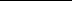 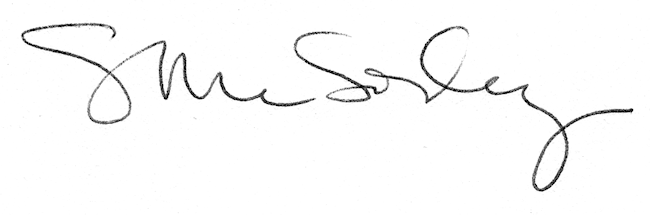 